Promocje Lego Friends – gratka dla małych konstruktorówKlocki Lego są dla większości z nas wspomnieniem dzieciństwa. Różnobarwne prostokąty, które łączą pokolenia od ponad osiemdziesięciu lat, przybierają coraz nowocześniejszą formę. Hitem ostatnich lat są dedykowane zestawy. Promocje Lego Friends to okazja dla rodziców. By sprawić niezwykły upominek synkowi i córce.Lego tylko dla chłopców?Pobudzające wyobraźnię zabawki Lego wybieramy na prezent dla chłopców. Ich pasja konstruktorska jest zaspokojona przez niewielkie elementy, które, połączone w całość, tworzą nietuzinkowe budowle. Promocje Lego Friends to również nie lada gratka dla małych dziewczynek, które marzą o zawodzie architekta. Ze swoją mamą może zbudować wyjątkowy letni domek, kreatywny warsztat lub szkatułkę na drobiazgi. Klocki w ulubionych, pastelowych kolorach młodych dam, sprawią, że poczują się jak prawdziwe księżniczki mieszkające w bajkowym zamku.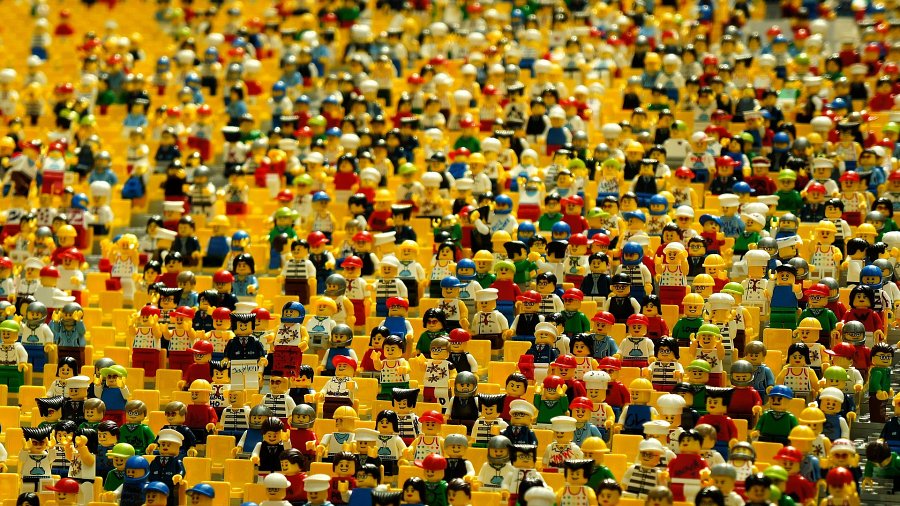 Promocje Lego friends, czyli jak zaoszczędzić pieniądze?Klocki duńskiej firmy królują na rynku zabawek dziecięcych od lat 30. ubiegłego wieku. Rodzice nieustannie korzystają z promocji Lego Friends by wybrać dla swoich pociech coś, co zapewni rozrywkę i zaktywizuje malucha do nowych działań. Linia Friends to rozbudowane zestawy nawiązujące do życia codziennego i architektury spotykanej na co dzień. Maluch może stworzyć swój własny plac zabaw, przedszkole, a nawet imprezowy pociąg! Zabawki Lego to frajda dla małych i nieco starszych dzieci. Wyzwalają w maluchach ducha kreatywności i pozwalają rozwinąć wyobraźnię!